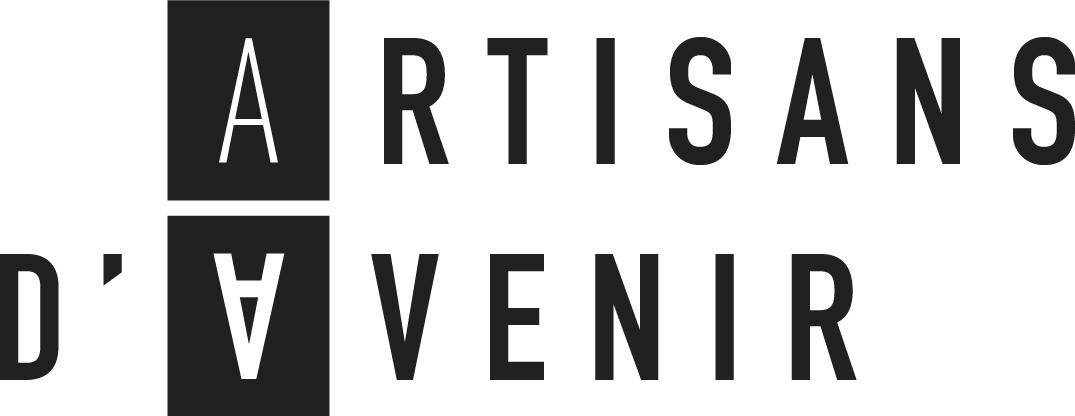 Les Artisans SAS7 rue Mirabeau 75016 PARIS06 03 18 68 81aude@artisansdavenir.frPublic et prérequis : ce programme s’adresse à tous les collaborateurs des fonctions non artisanales des entreprises ayant pour cœur d’activité un savoir-faire manuel. Objectifs : Découvrir l’univers du bijou et aborder les techniques de base du travail des bijoux en métaux : connaître l’usage des outils et les gestes techniques appropriés pour travailler un bijou en métal, à plat.Organisation du séminaire de 12 heures (ou 15 heures avec après-midi jour 2 optionnelle)  animé par des experts et des artisans exerçant en tant que professionnel.Matinée jour 1 : Le marché de la bijouterie. 9h-9h30 : Café d’accueil, introduction et tour de table : 30 minutes9h30-11h Interview d’un expert travaillant dans une des entreprises participant au séminaire (1 heure d’entretien et 30 minutes de questions / réponses) 11h12h Introduction à l’établi autour du métier de bijoutier : outils et usagesDéjeuner organisé dans un restaurant du quartier.Après-midi jour 1 : 14h-18h : Travail à partir de plaques de métal : découpe au bocfil, soudure, limage (4 heures)Matinée jour 2 : 9h-13h : travail sur la mise en forme, sur les effets sur le métal, soudure (4 heures)Déjeuner jour 2 (optionnel) : 13h-14hAprès-midi jour 2 (optionnel) : 14h-17h : possibilité de réserver des espaces par équipe pour travailler en atelier avec l’accompagnement d’un facilitateur pour faire émerger des réponses à vos problématiques d’entreprise. (3 heures).Détail des techniques de bijouterie apprises :Travail sur plusieurs pièces imposées et personnalisées afin de perfectionner les techniques apprises. Découverte des outils de base du bijoutier et leur usage,Apprentissage du mesurageApprentissage de la découpe au bocfil et du perçage pour travailler un repercéApprentissage du recuitApprentissage du soudageApprentissage des techniques de finitions du métal qui permettent de donner du caractère à un bijou (métal martelé, brossé, lissé, poli)Apprentissage du limage, Apprentissage du polissageDéroulement du stage : Présentiel / Académie des métiers d’art, 32 rue Délizy, 93500 PantinFormatrices : xx (Bijoutières professionnelles)Matériel fourni : Tous les outils et les matières premières - kit pédagogique Le nombre maximum de personnes accueillies est de 12 afin de garantir un enseignement de qualité.Tarifs  : à définirDélai d’accès : Dates de formation disponible sur notre site internet. Suivi et évaluation  : Avant la formation : questionnaire recueil des attentes de l’entreprise, programme de la formation, planning prévisionnel des séances, convocation/Pendant la formation : feuille d’émargement par demi-journée de formation, exercices et ateliers / En fin de formation : évaluation des compétences, questionnaire de la satisfaction, certificat de réalisation.Moyens et méthodes pédagogiques : la démarche pédagogique mise en œuvre repose sur des situations d’apprentissage variées : cours, exercices pratiques en groupe/individuelAccessibilité : pour nous permettre d’évaluer avec vous un besoin d’adaptation de notre action de formation,  de nos conditions d’accueil et d’accès, merci de nous contacter au 06 03 18 68 81 ou aude@artisansdavenir.frRenseignements/Inscriptionhttps://www.lesartisans.paris - 06 03 18 68 81 - aude@artisansdavenir.fr